Zařízení pro masáž šíje a krkuHlas + dálkové ovládáníMasírujte 15 minut každý den, kdekoliv a kdykoliv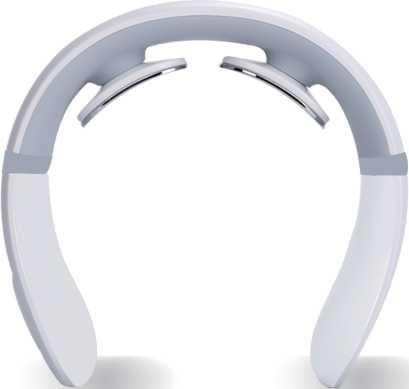 Před použitím si pozorně přečtěte tyto pokyny	Popis produktuDěkujeme, že jste si vybrali náš masážní přístroj na krk. Před použitím si prosím podrobně přečtěte tento návod, abyste plně porozuměli správnému používání tohoto masážního přístroje na krk. Pokyny si řádně uschovejte pro budoucí použití. Poznámka: Společnost si vyhrazuje právo na vylepšení výrobku a návodu k použití, pokud dojde k jakékoli změně bez předchozího upozornění, vzhled výrobku by měl zůstat nezměněn. Tato brožura byla pečlivě zkontrolována, ale nevylučuje případné tiskové chyby nebo nedorozumění v obsahu, proto si prosím uvědomte, že si naše společnost vyhrazuje právo na její výklad.Podmínky nabíjení:■ l. K nabíjení tohoto výrobku používejte nabíječku dc5v USB pro nabíjení mobilního telefonu.■ 2. První nabití by mělo trvat déle než 4 hodiny■ 3. K nabíjení tohoto výrobku nepoužívejte nabíječku s výstupním napětím vyšším než 6 V.■ 4. Nenabíjejte na místech, jako je přímé sluneční světlo, vysoká teplota, vlhkost, prach, vibrace atd.Čištění a údržba■ l. Při čištění a údržbě tohoto výrobku vypněte hostitele,k čištění elektrodových polštářků použijte vlhké papírové utěrky, při obzvláště silném znečištění můžete použít lékařský líh (koncentrace alkoholu 75)%).■ 2. Při údržbě otírejte neutrálním čisticím prostředkem a měkkým hadříkem. Nepoužívejte žíravé čisticí prostředky. Nenamáčejte ani neoplachujte ve vodě.Nevhodné pro některé osobyPacienti se zhoubnými nádory, pacienti se sklonem ke krvácení, těhotné ženy, pacienti s akutním hnisavým zánětem, pacienti s kardiostimulátory, pacienti s kovovými implantáty, v blízkosti srdce.Technické parametryNázev produktu: Neck Massager Model produktu: F2+Hmotnost produktu: 270 g Nabíjecí napětí: DC 5v Jmenovité napětí: Dc 3.7vNákres produktuJmenovitý výkon: 5w Pracovní čas: 15 minútyRozměry produktu: 165 * 160 * 46mm Nabíjecí proud: 500mAPlatné normy: GB 4706.1-2005GB 4706,10-2008Masážní elektroda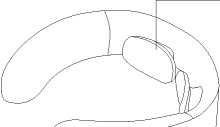 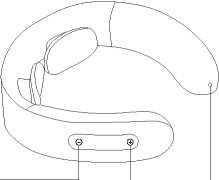 Přepínač On-Off/ModeOhřívačVýkon - Výkon +Port pro nabíjeníNákres dálkového ovladačeVýkon -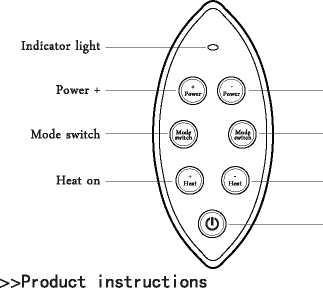 Přepínač režimuOhřívání ONOhřívání OFFPřed použitím: navlhčete povrch kůže krční páteře, přiložte přípravek na krk, přiložte elektrodu na kůži krční páteře, upravte polohu přípravku.Zapnout. Dlouhé stisknutí (© tlačítka napájení, kontrolka bliká, výrobek se zapne.Přepínání režimů: krátkým stisknutím tlačítka napájení © přepnete režim, jedním kliknutím přepnete režim 2 z režimu 1 a poté přepnete režim 3 z režimu 2 atd. a poté přepnete na první režim v posledním režimu (produktové body Čtyři režimy , režim 1 je automatický režim, režim 2 je akupunkturní režim, režim 3 je režim kladiva a režim 4 je režim hnětení).Režim horké komprese: krátce stiskněte tlačítko tří vln, jedním stisknutím vypnete horkou kompresi, dalším stisknutím zapnete horkou kompresi, dalším stisknutím vypnete horkou kompresi.Zvýšení intenzity masáže: krátkým stisknutím © zvýšíte intenzitu masáže, kliknutím zvýšíte intenzitu masáže o jeden stupeň, výrobek má 15 stupňů nastavení intenzity.Snížení intenzity masáže: krátkým stisknutím číselného tlačítka Q snížíte intenzitu masáže, jedním stisknutím snížíte intenzitu masáže o jeden stupeň, minimální intenzita výrobku je 1 stupeň a při nastavení na 0 je zařízení v klidu.Hlasové vysílání: stisknutím tlačítka napájení a současným stisknutím tlačítka vlny přepnete hlasové vysílání, jednou operací hlasové vysílání ukončíte a jednou hlasové vysílání otevřete.Po přepnutí režimu se intenzita masáže sníží na první přednastavenou úroveň. Po přepnutí režimu stiskněte tlačítko + pro zvýšení intenzity masáže.PoznámkyPokud se při používání tohoto výrobku cítíte nepříjemně, okamžitě jej přestaňte používat.Pokud pocítíte na těle nebo na kůži nepříjemné pocity, okamžitě přestaňte přístroj používat.Nemasírujte elektronické části přístroje, jinak by mohlo dojít k jejich poškození: (elektronické hodinky)Pokud dojde k abnormální situaci, okamžitě vypněte napájení a odpojte zařízení, jinak může dojít k vysoké teplotě nebo zkratu, může dojít k nehodě a zároveň kontaktujte zákaznický servis.Nabíjecí kabel USB nepřipojujte ani neodpojujte mokrýma rukama, jinak může dojít k úrazu elektrickým proudem.Nepoužívejte jej pro děti nebo osoby bez schopnosti projevit vědomí, jinak může způsobit fyzické nepohodlí nebo nehody.Nepoužívejte výrobek v koupelně nebo na jiných místech s vysokou teplotou, ani jej nepoužívejte při sprchování, jinak může dojít k vážnému úrazu elektrickým proudem a poškození výrobku.Nepoužívejte ve spánku, jinak se elektrodová podložka může přesunout do jiných částí a způsobit fyzické nepohodlí.Nepoužívejte jej při řízení auta, může způsobit fyzické nepohodlí v důsledku nadměrné stimulace, což může vést k nehodě.Nepřikládejte elektrodovou podložku na kůži po dlouhou dobu, mohlo by to způsobit zánět kůže.Během masáže se elektrod nedotýkejte kovovými předměty, jako jsou opasky a náhrdelníky, jinak hrozí silný úraz elektrickým proudem.Nepoužívejte stejnou část po dlouhou dobu (více než 30 minut), mohlo by to způsobit únavu masážní části a nepříjemné pocity.Prosím, noste tento výrobek správně pro krční páteř, noste jej symetricky, jinak může dojít k nehodám nebo fyzickému nepohodlí.Při odpojování nabíjecího kabelu USB od výrobku za kabel netahejte, při vytahování byste měli zástrčku držet, jinak může dojít k úrazu elektrickým proudem nebo poškození výrobku.Elektrodová podložka výrobku má funkci povrchového ohřevu, pokud nejste citliví na teplo nebo přehřátí, poraďte se před použitím se svým lékařem.Když výrobek pracuje delší dobu, povrch elektrodové podložky se zahřívá, což je normální.Před použitím se doporučuje ověřit, zda hostitelské tlačítko funguje správně.Když se baterie vybije poprvé nebo po delším vypnutí výrobku, postupujte podle pokynů k nabíjení baterie, abyste se ujistili, že bude normálně fungovat.Při likvidaci tohoto výrobku dodržujte příslušné městské předpisy o ochraně životního prostředí.NávrhyNevhodné pro nezletiléProsím, likvidujte tento výrobek v souladu s příslušnými městskými předpisy na ochranu životního prostředí, které mohou způsobit znečištění životního prostředí.Doporučuje se používat 2-3 cykly denně (15 minut pro každý cyklus).Nebezpečné (nikdy je nepoužívejte s následujícími zdravotnickými prostředky)1. Kardiostimulátory a další implantabilní lékařské elektronické přístroje2. Životně důležité lékařské elektronické přístroje, jako jsou umělá srdce a plíce.3. Zdravotnické elektronické přístroje, jako jsou elektrokardiografy, mohou způsobit poruchu těchto zdravotnických elektronických přístrojů, která může ohrozit život.Varování!!!Pokud pacient používá na svém těle radiofrekvenční chirurgické zařízení i tento výrobek, mohou elektrodové polštářky výrobku způsobit popáleniny nebo poškodit výrobek.Pokud je výrobek používán v blízkosti krátkovlnné klimatizace nebo mikrovlnné trouby (do 1 metru), může být výstup výrobku nestabilní.Elektrodové podložky by se měly při masáži vyhýbat ranám a jizvám.Během masáže by elektrodové podložky neměly být umístěny v blízkosti srdce hrudníku, jinak se zvyšuje riziko srdeční fibrilace.5-Produkt je doporučen pro jednorázové použitíPro použití napříč uživateli vyčistěte elektrodové polštářky na výrobku před použitím. Při používání výrobku by měly být elektrodové polštářky pevně přiloženy ke kůži a měly by být v rovnoměrném kontaktu.Elektrodové polštářky tohoto výrobku mají funkci generování tepla, která může při dlouhodobém používání funkce horkého obkladu na stejném místě (déle než 15 minut) způsobit popáleniny nízkou teplotou.Pokud se během používání nebo po něm necítíte dobře, okamžitě přestaňte přípravek používat a vyhledejte lékaře.Tento výrobek obsahuje lithiovou baterii, nerozebírejte ji, neupravujte, neponořujte do vody ani nevhazujte do ohně, jinak může dojít k poškození výrobku a k výbuchu.V následujících případech se před použitím poraďte se svým lékařem, jinak může dojít k nehodě nebo fyzickým potížím.1.	Pacienti, kteří jsou léčeni a cítí se abnormálně.2.	Pacienti s abnormálními problémy se srdcem a mozkem3.	Pacienti, jejichž tělesná teplota přesahuje 38 stupňů (období horečky).4.	Pacienti s infekčními chorobami5.	Pacienti s poruchou vnímání kůže nebo abnormální kůží6.	Pacienti užívající léky7.	Pacienti s abnormálním krevním tlakem8.	Pacienti, kteří nemohou svobodně vyjádřit své přání9.	Pacienti s poruchami smyslového vnímání v důsledku vysoké poruchy periferní nervové cirkulace způsobené cukrovkou.Volejte1.	Nepoužívejte společně s jinými zdravotnickými prostředky nebo s více než dvěma kusy tohoto výrobku, jinak může způsobit nevolnost nebo fyzické potíže.2.	Nepoužívejte k jiným účelům než k masáži, jak je popsáno v návodu k použití, jinak může dojít k nehodě a poruše.3.	Nepoužívejte elektrodové podložky se zářezy nebo poškozeným povrchem, jinak může dojít k nehodám a poruchám.4.	Tento výrobek nerozebírejte, neopravujte ani neupravujte bez povolení, jinak může dojít k poruše nebo úrazu elektrickým proudem.Řešení problémůJak je uvedeno výše, okamžitě vytáhněte zástrčku a kontaktujte náš poprodejní servis. Nerozebírejte, neopravujte ani nevyměňujte díly sami.Po prodejiOd data prodeje, bez ohledu na to, zda existuje důvod k uplatnění záruky, můžete zboží vrátit do tří dnů se záručním listem nebo fakturou (účtenkou) na původní prodejní místo/internetovou prodejní platformu. Při vracení výrobku se musíte ujistit, že výrobek nebyl poškozen. Vnější obal, návod a další příslušenství jsou neporušené a nepoškozené. Výrobek má do jednoho roku od data prodeje závadu na funkčnosti. Můžete využít bezplatné opravy. Při opravě předložte záruční list výrobku naší společnosti (bezplatné opravy přislíbené naší společností zahrnují pouze náklady na pracovní dobu a materiál, s výjimkou nákladů na dopravu. Společnost neprovádí opravy na místě). Při opravě předložte záruční list výrobků naší společnosti (bezplatné opravy přislíbené naší společností zahrnují pouze náklady na pracovní čas a materiál, bez nákladů na dopravu, a společnost neposkytuje opravy na místě).Návrhy:Při prvním použití baterie nebo po delší době, kdy byl výrobek vypnutý, postupujte podle pokynů na obalu, abyste se před použitím ujistili, že funguje správně.Tento produkt je doporučen pro jednoho uživatele. Při použití pro více uživatelů vyčistěte elektrodové polštářky na výrobku.Tento produkt je doporučen pro jednoho uživatele. Při použití pro více uživatelů vyčistěte elektrodové polštářky na výrobku. Doporučujeme pro osoby starší 16 let.Doporučuje se nepoužívat jej s jiným zdravotnickým prostředkem nebo s více než dvěma výrobky, což může způsobit fyzické nepohodlí.Nedoporučuje se používat v místech s vysokou teplotou a vlhkostí nebo v místech s vysokou teplotou a vlhkostí.Doporučuje se nepoužívat jej s jiným zdravotnickým prostředkem nebo s více než dvěma výrobky, což může způsobit fyzické nepohodlí.Nedoporučuje se používat v místech s vysokou teplotou a vlhkostí nebo v místech s vysokou teplotou a vlhkostí.Nedoporučuje se používat v místech náchylných k vibracím nebo v blízkosti silných elektromagnetických polí.Nepoužívejte jej při řízení, jinak může způsobit fyzické nepohodlí v důsledku nadměrné stimulace, což může vést k nehodě.Nedoporučuje se používat v místech náchylných k vibracím nebo v blízkosti silných elektromagnetických polí.Nepoužívejte jej při řízení, jinak může způsobit fyzické nepohodlí v důsledku nadměrné stimulace, což může vést k nehodě.StavMožné příčiny a nápravaNedá sa spustitInterní dobíjecí baterie nemá dostatečný výkon a je včas nabitá.Nedá sa spustitZkontrolujte, zda je stisknuta klávesa hostitelského produktu.Baterie je vybitá,Nebo se nezobrazuje její stavZkontrolujte, zda je USB připojeno k hostiteli a adaptéru.Vypadá normálně, ale neprobíhá žádná masážDotýká se elektrodová podložka přímo kůže? Nastavte polohu tak, abyVypadá normálně, ale neprobíhá žádná masážv blízkosti kůžeVypadá normálně, ale neprobíhá žádná masážNacházejí se mezi elektrodovými polštářky a kůží nějaké předměty, například vlasové doplňky? Odstranění příslušných objektůMravenčeníPokud elektrodová podložka není blízko kůže, je třeba upravit její polohu tak, aby byla blízko kůže.MravenčeníJe doba masáže příliš dlouhá? Doporučujeme provádět masáž dvakrát denně po dobu 15 minut.MravenčeníJe masáž příliš silná? Nastavení nižší úrovně výkonuMravenčeníJe kůže alergická na elektrodové polštářky? Těžká alergie je potřeba je znecitlivětMravenčeníTěžká alergie je potřeba je znecitlivětMravenčeníChladné podnebí a suchá pokožka? K navlhčení pokožky použijte vlhký ručník.Stimulace je slabáJe elektrodová podložka masážního přístroje pevně přiložena ke kůži na krku? Je nutné nastavit polohu tak, aby byla blízko kůže, a nastavit odpovídající sílu.Stimulace je slabáJe elektrodová podložka znečištěná nebo naolejovaná? Vyčistěte povrch elektrodyStimulace je slabáJe baterie slabá? Pokud je baterie slabá, nabijte jiStimulace je slabáJe intenzita masáže příliš nízká? Pokud existuje jiný